Na podlagi določil Zakona o visokem šolstvu (Uradni list RS, št. 67/93 s spremembami in dopolnitvami), Statuta Univerze v Ljubljani (Uradni list RS, št. 4/2017 in spremembe), Pravilnika o doktorskem študiju Univerze v Ljubljani (sprejet na 39. seji senata UL dne 27. 6. 2017) in Pravil o organizaciji in delovanju Fakultete za socialno delo z dne 25. 9. 2017 je Senat Fakultete za socialno delo Univerze v Ljubljani na svoji 4. seji 26. 11. 2018 in dne 9.7.2019 sprejelPRAVILNIK O ORGANIZACIJI IN IZVAJANJU ŠTUDIJA NA PROGRAMU TRETJE STOPNJEI. SPLOŠNE DOLOČBEčlen (Obseg urejanja)Univerza v Ljubljani, Fakulteta za socialno delo organizira podiplomsko izobraževanje v skladu z določbami Zakona o visokem šolstvu, Statuta Univerze v Ljubljani in drugimi pravnimi akti. Podiplomski študij, ki ga ureja ta pravilnik, je študij tretje stopnje, ki ga Fakulteta za socialno delo izvaja na javno veljavnih študijskih programih (doktorski študijski programi).člen (Vsebina urejanja)Ta pravilnik podrobneje ureja organizacijo in izvedbo podiplomskega doktorskega študija tretje stopnje, ki ga Filozofska fakulteta Univerze v Ljubljani (v nadaljevanju FF) in Fakulteta za družbene vede Univerze v Ljubljani (v nadaljevanju FDV) izvajata v skladu z javno veljavnim interdisciplinarnim doktorskim študijskim programom Humanistika in družboslovje. Fakulteta za socialno delo Univerze v Ljubljani (v nadaljevanju FSD) v okviru interdisciplinarnega doktorskega študija izvaja doktorski študij na področju socialnega dela.člen (Inštitucije, ki izvajajo študijski program)FSD izvaja področje socialnega dela v sodelovanju z drugimi fakultetami, članicami Univerze v Ljubljani (v nadaljevanju UL), s katerimi se dogovori o skupnih pravilih o organizaciji doktorskega študija. Skupna pravila se interpretira skladno s tem pravilnikom, ki natančneje določa postopke za izvedbo doktorskega študija na FSD.člen (Programski svet)Programski svet interdisciplinarnega doktorskega študijskega programa Humanistika in družboslovje koordinira in predlaga senatom članic sklepe o skupnem doktorskem študiju. Na seje programskega sveta so vabljene tudi skrbnice oziroma koordinatorice področij doktorskega študija. člen (Koordinatorica oz. skrbnica področja)Koordinatorica oziroma skrbnica skrbi za redno izvajanje študijskega procesa, koordinacijo dela z mentoricami in predavateljicami, pravočasno nadomeščanje odsotne učiteljice v študijskem procesu ter dopolnjevanje in posodabljanje študijskih programov tako, da daje predloge Senatu FSD. Koordinatorico oz. skrbnico doktorskega študija na področju socialnega dela imenuje senat. Skrbnica oziroma koordinatorica letno poroča o izvajanju študijskega programa Senatu FSD.člen (Komisija za doktorski študij)Senat FSD pooblašča komisijo za doktorski študij (v nadaljevanju KDŠ) in koordinatorico oz. skrbnico, da soodloča v skupnem posvetovalnem telesu (programskem svetu) interdisciplinarnega doktorskega študijskega programa Humanistika in družboslovje glede vseh dejavnosti, ki so potrebne za izvedbo skupnega doktorskega programa. Komisija za doktorski študij in koordinatorica oz. skrbnica o tem redno poročata Senatu FSD, ta pa, če je to potrebno, daje navodila Komisiji za doktorski študij in koordinatorici oz. skrbnici ter sprejema nadaljnje ukrepe glede tega študija.II. RAZPIS ZA VPIS IN IZVEDBA VPISAčlen (Razpis za vpis na doktorski študij)Razpis za vpis objavi UL za vse svoje članice. O številu vpisnih mest za področje socialnega dela v okviru interdisciplinarnega doktorskega študijskega programa Humanistika in družboslovje pred objavo razpisa za vpis odloča Senat FSD.člen (Pogoj za vpis in omejitev vpisa)Pogoje za vpis določa akreditiran študijski program.V primeru omejitve se pri izbiri kandidatk za vpis v študijski program upoštevajo določila, zapisana v akreditaciji programa.člen (Pritožba na zavrnitev vpisa)O vpisu odloča KDŠ. Kandidatka, ki ni bila sprejeta na doktorski študij, lahko osebno ali po pošti vloži pritožbo zoper to odločbo v osmih dneh po prejemu obvestila v referat za podiplomski študij FSD (v nadaljevanju referat). O pritožbi odloča Senat FSD.člen (Izvedba vpisa)Vpis v doktorske študijske programe se opravi v skladu s Pravilnikom o razpisu za vpis in izvedbi vpisa v visokem šolstvu.Ob vpisu študentka podpiše izjavo raziskovalca o zavezi k uresničevanju etičnih načel v skladu z Etičnim kodeksom raziskovalcev UL.člen (Status študentke)Status študentke se ureja v skladu z določili Zakona o visokem šolstvu in Statuta UL. O prošnjah za podaljšanje statusa študentke iz upravičenih razlogov (npr.: daljša bolezen, izjemne družinske in socialne okoliščine, starševstvo in status študentke s posebnimi potrebami) na podlagi študentkine prošnje in mnenja študijske mentorice odloča KDŠ. Študentka mora prošnji, ki jo odda v referat, priložiti ustrezna dokazila. Študentke, ki v času študija postanejo starši, imajo pravico do podaljšanja študentskega statusa za eno leto za vsakega otroka.člen (Napredovanje v višji letnik)Študentka se lahko vpiše v višji letnik doktorskega študija, če je do izteka študijskega leta opravila vse obveznosti, določene s študijskim programom za vpis v višji letnik, v skladu z akreditiranim programom.člen (Hitrejše napredovanje po študijskem programu)Študentki, ki pri študiju dokazuje nadpovprečne študijske rezultate, se lahko omogoči hitrejše napredovanje, če je to glede na študijski proces mogoče. O tem na podlagi prošnje študentke in na predlog KDŠ odloča Senat FSD, ki hkrati določi tudi način hitrejšega napredovanja.člen (Nadaljevanje študija po prekinitvi)Študentka, ki je izgubila status študentke, lahko študijske obveznosti opravlja še dve leti po izgubi statusa, razen če programu poteče akreditacija. Po izteku dveh let od izgube statusa velja, da je študentka študij prekinila in mora za nadaljevanje oziroma dokončanje študija v referat oddati prošnjo za nadaljevanje študija po prekinitvi, ki jo obravnava KDŠ. KDŠ na podlagi prošnje študentke ter v skladu z mnenjem mentorice in Komisije za spremljanje doktorske študentke (KSDŠ), pred odločitvijo o upravičenosti študentke do nadaljevanja oziroma dokončanja študija, preveri tudi aktualnost in izvirnost teme doktorske disertacije.V primeru pozitivne odločitve se določi letnik, v katerem lahko študentka nadaljuje izobraževanje oziroma obveznosti, ki jih mora opraviti za zaključek doktorskega študija, ter tudi morebitne dodatne stroške.III. ŠTUDIJSKI PROGRAM ŠTUDENTKE(Trajanje doktorskega študijskega programa)Doktorski študijski program traja štiri leta in obsega 240 kreditnih točk (v nadaljevanju: KT), pri tem pa je posamezni letnik ovrednoten s 60 KT.Organiziranim oblikam doktorskega študijskega programa je namenjenih 60 KT, raziskovalnemu delu pa 180 KT, v sklopu katerih je vključeno tudi raziskovalno delo za najmanj en izvirni znanstveni prispevek, objavljen ali sprejet v objavo s prvim avtorstvom.V obremenitev doktorandke sodijo učne enote, individualno študijsko delo, raziskovalno delo, priprava na izpite ali druge oblike preverjanja znanja, doktorska disertacija ter vse obveznosti v zvezi s pripravo, predstavitvijo in zagovorom doktorske disertacije ter objavo najmanj enega izvirnega znanstvenega prispevka.Določila tega člena se ne uporabljajo za študentke triletnega doktorskega študijskega programa, ki obsega 180 KT.člen (Študijski program študentke)Študijski program študentke določa predmetnik študijskega programa, v katerem so temeljni in izbirni predmeti, doktorski seminar in raziskovalno delo kreditno ovrednoteni. člen (Sestavljavka študijskega programa)Študijski program ob vpisu študentke v 1. letnik oziroma 2. letnik sestavi študijska mentorica. Strukturo študijskega programa študentke določa program, skrbnica področja določi vsebino Doktorskega seminarja I in je vodja seminarja, študijska mentorica pa določi vsebino in izvajalke Doktorskega seminarja II in je vodja seminarja ter poda soglasje za izbiro zunanjega izbirnega predmeta. člen (Priznavanje študijskih obveznosti)KDŠ odloča o morebitnem priznavanju obveznosti na študijskih programih študentk.Študentkam, diplomantkam študijskih programov za pridobitev magisterija znanosti oziroma specializacije po končanem študijskem programu za pridobitev univerzitetne izobrazbe (sprejetim pred 11. 6. 2004), KDŠ na podlagi vložene prošnje prizna študijske obveznosti (tako organizirane oblike kot tudi individualno raziskovalno delo) v obsegu najmanj 60 kreditnih točk.člen (Pravica do izbire študijskih predmetov)Z interdisciplinarnim študijskim programom Humanistika in družboslovje akreditirane predmete lahko izbirajo študentke FSD in študentke drugih visokošolskih zavodov. Študentka mora pridobiti soglasje nosilke predmeta, da lahko obiskuje predpisane oblike pedagoškega dela in opravlja s študijskim programom predpisane obveznosti. Navedbo izbranega predmeta in soglasje nosilke predmeta ter soglasje študijske mentorice študentka odda v referat.člen (Obveznosti študentke)redno opravlja študijske obveznosti in raziskovalno delo;v skladu s predmetnikom prijavi temo doktorske disertacije, javno predstavi dispozicijo disertacije in rezultate doktorskega dela, izdela doktorsko disertacijo, objavi najmanj en izvirni znanstveni prispevek, kot ga določa 51. člen tega pravilnika, in javno zagovarja doktorsko disertacijo;z mentorico in somentorico ves čas sodeluje in se posvetuje o vsebini, načinu in standardih dela pri doktorski disertaciji;mentorici in somentorici redno poroča o poteku svojega dela;opravlja raziskovalno delo v skladu z etičnimi načeli UL in FSD;upošteva in javno prizna prispevek mentorice in somentorice ter drugih sodelavk in ima do njih korekten odnos;z mentorico in somentorico ter drugimi sodelavkami se dogovori o objavi rezultatov raziskovalnega dela iz doktorske disertacije.IV. ŠTUDIJSKI REDčlen (Oblika izvajanja in plačljivost doktorskega študija)Doktorski študij, ki ga ureja ta pravilnik, se izvaja kot izredni študij. Stroški izvedbe izrednega študija se doktorskim študentkam zaračunajo v skladu z veljavnim cenikom.Študentka in FSD ob vpisu v posamezni letnik podpišeta pogodbo o izobraževanju, s katero se dogovorita o medsebojnih pravicah in obveznostih, ki izhajajo iz doktorskega študijskega programa.Šolnina se plačuje za vsako študijsko leto posebej oziroma za vsak letnik, ki ga študentka vpiše.člen (Kreditne točke)Pri posameznem predmetu v okviru individualnega študijskega programa pridobi študentka kreditne točke, ko uspešno opravi vse predpisane obveznosti.člen (Oblike pedagoškega dela)Oblike pedagoškega dela so določene z učnimi načrti in odvisne od števila prijavljenih študentk. Če je pri posameznem predmetu vpisanih manj kot 5 študentk, se za ta predmet lahko določi prilagojen načrt izvedbe predmeta. člen (Pogoji za nosilke in izvajalke doktorskega študija)Pedagoški proces doktorskega študija na FSD lahko vodijo (nosilke) in izvajajo (izvajalke) samo visokošolske učiteljice, ki imajo ustrezen naziv in so habilitirane z ustreznega področja. Pri pedagoškem in raziskovalnem delu lahko v skladu z veljavnimi predpisi sodelujejo tudi upokojene učiteljice univerz. Ta člen se smiselno uporablja tudi za sodelovanje tujk v pedagoškem procesu.člen (Študij v tujini)Za študij v tujini se smiselno uporabljajo predpisi, ki na FSD urejajo mednarodno izmenjavo. S študentkinim odhodom v tujino se mora strinjati študijska mentorica.člen (Pravica do opravljanja študijskih obveznosti)Pravico do opravljanja študijskih obveznosti ima študentka, ki je vpisana v doktorski študijski program. Opravljati sme obveznosti pri predmetih vpisanega letnika v skladu s sprejetim študijskim programom študentke. V primeru hitrejšega napredovanja po 12. členu tega pravilnika pa tudi lahko opravlja obveznosti višjega letnika, v skladu z odločitvijo Senata FSD.člen (Oblike preverjanja znanja in ocenjevanje)Preverjanje znanja poteka v obliki, kot je določena z učnimi načrti predmetov. Končna ocena se zapiše z ocenami: "opravila" ali "ni opravila".člen (Ocenjevalke)Pri temeljnih predmetih z večjim številom izvajalk znanje preverjata in ocenjujeta dve izvajalki tega predmeta. Pri doktorskih seminarjih študentu končno oceno vpiše vodja seminarja. člen (Roki za opravljanje izpitov in drugih študijskih obveznosti)Izpitni roki se določijo individualno za vse predmete in seminarje, pri katerih je z učnim načrtom predviden izpit ali druge zaključne obveznosti pri predmetu. člen (Prijava in odjava od izpita)Študentka se mora k izpitu oziroma k drugim zaključnim obveznostim pri predmetu ali seminarju, ki ga želi opravljati, prijaviti najpozneje pet delovnih dni pred razpisanim izpitnim rokom.Če študentka izpita oz. drugih zaključnih obveznosti pri predmetu ali seminarju ne namerava opraviti v roku, na katerega se je prijavila, se mora odjaviti najpozneje do poldneva dan pred izpitom prek spletnega referata. Če se študentka ne odjavi in izpita ni opravljala, velja, da k izpitu ni pristopila.Nepravočasna odjava od izpita študentke ne oprosti plačila stroškov organizacije in izvedbe izpita, če so ti predvideni s cenikom FSD oziroma tem pravilnikom.Če študentka zaradi dokazane višje sile ne pristopi k izpitu in izpita pravočasno ne odjavi, velja, da je izpit pravočasno odjavila. Prošnjo za odjavo od izpita zaradi višje sile skupaj z dokazili predloži referatu v treh delovnih dneh po izpitnem roku oziroma ko prenehajo razlogi višje sile. člen (Ponovno opravljanje izpita)Študentka, ki izpita oziroma drugih zaključnih obveznosti pri predmetu ali seminarju ni opravila uspešno, lahko izpit oziroma obveznosti ponavlja enkrat. člen (Tretje opravljanje izpita)Študentka lahko z dokumentirano utemeljitvijo zaprosi za tretje opravljanje izpita. Prošnjo naslovi na KDŠ.Če je prošnja odobrena, študentka izpit opravlja pred komisijo, ki jo poleg nosilke sestavljata še dve članici. Ocena komisijskega izpita je dokončna. Članice izpitne komisije so visokošolske učiteljice z veljavno habilitacijo na UL ali gostujoče učiteljice, ki so vključene v izvajanje študijskega programa. Komisijo in datum opravljanja izpita imenuje prodekanja najpozneje v 30 dneh od odobritve prošnje. Stroške opravljanja teh izpitov je študentka dolžna poravnati po veljavnem ceniku. Tretje opravljanje izpita se lahko izvede kadarkoli med študijskim letom.Če študentka izpita tretjič ne opravi, ne more več nadaljevati študija na vpisanem programu. O tem se študentki izda sklep.člen (Seznanjanje z rezultati in oceno izpita)Oceno ustnega izpita sporoči ocenjevalka oziroma predsednica izpitne komisije vsaki študentki takoj po izpitu. Ocenjevalka mora seznam študentk z ocenami ustnih izpitov oddati v referat najpozneje v treh delovnih dneh po ustnem izpitu.Seznam študentk z ocenami pisnih izpitov mora ocenjevalka oziroma predsednica izpitne komisije oddati v referat najpozneje sedmi delovni dan po opravljanju izpita.V primeru kombinacije pisnega in ustnega izpita mora ocenjevalka v sedmih delovnih dneh sporočiti študentki pisno oceno, za ustni del pa se s študentko individualno dogovoriti za datum opravljanja. Končno oceno mora oddati v referat v skladu s prvim odstavkom tega člena.Če študentka obveznosti pri predmetu ali seminarju opravi z drugimi oblikami sprotnega preverjanja znanja, je ocenjevalka dolžna oceno oddati v referat v sedmih delovnih dneh od zaključka izvedbe predmeta oziroma od dneva, ko študentka pridobi končno oceno.Ocenjevalka je dolžna daljše pisne izdelke, kot je seminarska dela, oceniti najpozneje v 30 dneh od prejema pisnega izdelka in z oceno seznaniti študentko ter referat. Ocenjevalke so dolžne hraniti ocenjene pisne izdelke in jih pokazati študentki na njeno zahtevo. člen (Priznavanje izpitov)Študentka, ki je opravila določene izpite na drugih študijskih programih, na drugem visokošolskem zavodu doma ali v tujini, lahko med študijem na FSD zaprosi za njihovo priznanje. Študentka odda prošnjo za priznavanje izpitov skupaj z ustreznimi dokazili v referat. O prošnji odloča nosilka predmeta s soglasjem študijske mentorice. Odločitev je dokončna.člen (Plagiatorstvo)Skrbnica področja lahko na predlog nosilke predmeta ali vodje seminarja hkrati z zahtevo za ugotavljanje odgovornosti zaradi prevare pri preverjanju znanja ali dokazanega plagiatorstva, ki jo poda disciplinski komisiji, predlaga dekanji izdajo začasnega sklepa o prepovedi opravljanja vseh študijskih obveznosti.Prepoved velja za obdobje do 30 dni oziroma do dokončnega sklepa disciplinske komisije.Če študentki vabilo na obravnavo disciplinske komisije ni bilo vročeno v navedenem roku ali če se študentka na odločitev disciplinske komisije pritoži, se začasni ukrep podaljša do dokončnosti sklepa o disciplinski odgovornosti oziroma do izteka zastaralnega roka za uvedbo in vodenje disciplinskega postopka. Študentko se pisno obvesti o začasnem sklepu.V. MENTORSTVOčlen (Opredelitev znanstvenega področja in izbira mentorice)Kandidatka ob prijavi na razpis za vpis izbere področje, s katerega želi pridobiti doktorat znanosti. Kandidatka se do zaključka prijavnega roka na razpis za vpis dogovori z visokošolsko učiteljico ali znanstveno delavko za mentorstvo/somentorstvo ter najpozneje do poteka prijavnega roka predloži njeno soglasje o prevzemu mentorstva/somentorstva in opis doktorske teme (v obsegu do 1000 besed) z navedbo seznama temeljne literature. FSD do razpisa za vpis objavi seznam potencialnih mentoric, ki izpolnjujejo pogoje za mentorstvo. Seznam se objavi tudi na spletni strani Doktorske šole UL.člen (Pogoji za mentorice in somentorice)Mentorice in somentorice so lahko vse habilitirane visokošolske učiteljice na ustreznih področjih doktorskega študija s FSD, ki so raziskovalno aktivne. Minimalni pogoj za dokazovanje raziskovalne aktivnosti mentorice je, da v primeru temeljnih raziskav z bibliografijo v zadnjih petih letih doseže 150 Z točk po SICRIS-u in se uvršča v kazalec pomembnih dosežkov s kvantitativno oceno A ½ več kot 0. Mentorica je lahko tudi oseba z ustrezno habilitacijo druge ustanove, če sodeluje v študijskem programu oziroma je zaposlena na ustanovi (domači ali tuji), s katero ima FSD sklenjen ustrezen sporazum oz. pogodbo o sodelovanju. Somentorica je lahko tudi oseba z ustrezno habilitacijo ali priznana raziskovalka z drugih ustanov.Mentorica za doktorsko disertacijo lahko sprejme največ šest študentk, ki so vpisane v katerikoli doktorski študijski program in v njem redno napredujejo. V to število niso vštete študentke, ki so opravile vse obveznosti doktorskega študijskega programa razen zagovora doktorske disertacije, od vpisa v začetni letnik doktorskega študijskega programa pa je minilo že več kot štiri leta. Ta omejitev ne velja za somentorice.člen (Obveznosti mentorice in somentorice)- Spremlja(ta) raziskovalno delo študentke v času priprave idejne zasnove raziskovalnega dela, dispozicije doktorske disertacije in doktorske disertacije in sodeluje(ta) pri delu Komisije za spremljanje doktorske študentke (KSDŠ, ki je opredeljena v 45. členu tega pravilnika) v vseh fazah postopka, razen pri ocenjevanju; - daje(ta) študentki navodila in pomaga(ta) pri določanju vsebine, načina in standardov dela na doktorski disertaciji, pri načrtovanju raziskovanja, opozarja(ta) na že znana dejstva na področju raziskovanja; - uvaja(ta) študentko v ožjo in širšo raziskovalno skupnost, v kateri sodeluje(ta) (vabila na sestanke, konference doma in v tujini ...); - mora(ta) biti dostopni študentki za redne konzultacije po medsebojnem dogovoru; - sodeluje(ta) na predstavitvi dispozicije doktorske disertacije, predstavitvi rezultatov doktorske disertacije in zagovoru doktorske disertacije; - zagotovi(ta) vključitev študentke v raziskovalno delo; - od študentke lahko dvakrat na leto zahteva(ta) pisno poročilo o poteku in rezultatih raziskovalnega dela ter se posvetujeta o morebitni študentkini objavi delnih rezultatov doktorske disertacije ali njihovi predstavitvi na znanstvenih dogodkih. Pisno poročilo posreduje(ta) v referat, ki poročilo posreduje skrbnici študijskega področja in članom KSDŠ; - z lastnim delovanjem daje(ta) zgled za etično raziskovalno delo. člen (Reševanje sporov)Študentka in imenovana mentorica ali somentorica lahko v primeru tehtnih razlogov prosita Senat FSD za zamenjavo mentorice ali somentorice.Morebitne nesporazume med študentko, mentorico in somentorico poleg skrbnice študijskega področja pomagajo rešiti KDŠ, Senat FSD in predstojnik Doktorske šole UL.VI. PRIJAVA TEME DOKTORSKE DISERTACIJE člen (Prijava teme doktorske disertacije)Študentka odda prijavo teme doktorske disertacije v referat. Obrazec za prijavo z navodili je priloga št. 1 k temu pravilniku.Prijava teme doktorske disertacije mora obsegati:Natipkano, natisnjeno in lastnoročno podpisano vlogo, naslovljeno na Senat Fakultete za socialno delo. V vlogi študentka:zaprosi za sprejem prijave teme doktorske disertacije; predlaga področje, na katerem želi pridobiti doktorski naslov;lahko vloži prošnjo za pisanje doktorske disertacije v angleškem jeziku v skladu s Statutom UL. To lahko zaprosi, če je tujka, če je tujka študentkina mentorica ali somentorica ali če je tujka članica KSDŠ; lahko poda namero, da bo disertacijo napisala na podlagi izvirnih znanstvenih člankov;navede, ali je za raziskovalno delo, načrtovano v okviru doktorske disertacije, potrebno soglasje Komisije za etiko Fakultete za socialno delo.Življenjepis, s poudarkom na znanstvenem in raziskovalnem delu (strokovni življenjepis), vključno z datumom prvega vpisa na doktorski študij.Seznam objavljenih znanstvenih in strokovnih del (bibliografijo).Dispozicijo doktorske disertacije, kot je opredeljena v 41. členu.Soglasje študijske mentorice in morebitne somentorice s prijavljeno temo doktorske disertacije (izpolnjen obrazec).Soglasje Komisije za etiko Fakultete za socialno delo, če je to potrebno.Vsa potrebna dokumentacija za sprejemanje teme doktorske disertacije mora biti napisana v slovenskem jeziku. Dispozicija doktorske disertacije je lahko, če so za to podani utemeljeni razlogi (študentka, mentorica, somentorica ali članica KSDŠ je tujka), napisana v angleškem jeziku.Prijavo teme (brez obrazca za vsebinsko prijavo teme doktorske disertacije) je treba oddati tudi v elektronski obliki na CD-ju! člen (Struktura, vsebina, obseg in jezik dispozicije doktorske disertacije)Dispozicija doktorske disertacije mora obsegati:predlog naslova disertacije v slovenskem in angleškem jeziku, znanstveno področje teme doktorske disertacije, pregled ožjega znanstvenega področja in opis vsebine, ki jo bo študentka obravnavala, opredelitev raziskovalnega problema, ki obsega: - prikaz dosedanjih raziskav na področju teme, - jasno predstavljene hipoteze oziroma raziskovalna vprašanja s kratko obrazložitvijo, - zasnovo raziskav in opis metod raziskovanja, - opredelitev pričakovanih rezultatov in izvirni prispevek k znanosti,- seznam relevantne literature s področja teme. Dispozicija doktorske disertacije mora biti urejena v skladu z navodili za pisanje in oblikovanje strokovno-znanstvenih del FSD (»Kako uredimo študijsko besedilo«) in obsegati od 3 do 5 strani (brez virov).Če je študentka ob prijavi teme doktorske disertacije predložila prošnjo za pisanje doktorske disertacije v angleškem jeziku, mora biti dispozicija doktorske disertacije napisana v angleškem jeziku in prevedena v slovenščino. Če je študentka tujka, je lahko dispozicija napisana le v angleškem jeziku. člen (Soglasje komisije, pristojne za etiko) Če vsebina in metode doktorske disertacije to zahtevajo, mora študentka za izvedbo raziskave v okviru izdelave doktorske disertacije pravočasno pridobiti soglasje ustrezne komisije, pristojne za etiko. Pridobljeno soglasje komisije, pristojne za etiko, študentka odda v referat do oddaje prijave teme na UL.VII. POTRJEVANJE TEME DOKTORSKE DISERTACIJEčlen (Predhodno soglasje študijske mentorice in morebitne študijske somentorice)Pred obravnavo na KDŠ in Senatu FSD morata strinjanje s prijavljeno temo doktorske disertacije s podpisom potrditi študijska mentorica in morebitna študijska somentorica.člen (Preverjanje ustreznosti prijave)Po pooblastilu senata KDŠ v roku 30 dni po vložitvi prijave ugotovi, ali je študentkina prijava popolna. KDŠ mora oceniti, ali je dispozicija doktorske disertacije ustrezna za nadaljnjo obravnavo in vsebuje vse elemente iz 41. člena tega pravilnika.Če je prijava teme doktorske disertacije v skladu s 40. in 41. členom, KDŠ predlaga senatu imenovanje KSDŠ ter imenovanje mentorice in morebitne somentorice. Če prijava doktorske disertacije ni v skladu s 40. in 41. členom, KDŠ pozove študentko, da jo v določenem roku, ki ne sme biti daljši od enega leta, popravi in dopolni. Z odločitvijo se seznani tudi mentorico, morebitno somentorico in skrbnico študijskega področja. Če študentka v tem roku prijave ne dopolni, se prijava s sklepom zavrže. Študentka lahko odda popravljeno oz. dopolnjeno prijavo teme le enkrat. Če KDŠ v roku 30 dni po oddaji popravljene oz. dopolnjene prijave oceni, da je le ta skladna s 40. in 41. členom, KDŠ predlaga senatu imenovanje KSDŠ ter imenovanje mentorice in morebitne somentorice. Če komisija oceni, da popravljena oz. dopolnjena prijava ni ustrezna za nadaljnjo obravnavo, prijavo teme doktorske disertacije zavrne. O zavrnitvi prijave se obvesti tudi mentorico, morebitno somentorico. Po zavrnitvi lahko študentka predlaga novo temo le še enkrat. KDŠ v roku 30 dni po vložitvi nove prijave ugotovi, ali je kandidatkina prijava popolna. Postopek se nadaljuje v skladu s prvim, drugim in tretjim odstavkom tega člena. Če komisija zavrne tudi popravljeno oz. dopolnjeno novo prijavo, kandidatka ne more več nadaljevati študija na vpisanem programu. O tem se študentki izda sklep.člen (Komisija za spremljanje doktorske študentke)Referat najpozneje v 7 dneh od prejema popolne prijave teme doktorske disertacije pozove mentorico, da v dogovoru s prodekanjo predlaga članice KSDŠ ter izmed ocenjevalk KSDŠ predlaga predsednico, ki koordinira delo članic in pripravi skupno oceno ustreznosti teme.Ustreznost sestave KSDŠ obravnava KDŠ in jo predlaga v imenovanje Senatu FSD. O imenovanju KSDŠ Senat FSD izda sklep, o tem referat pisno obvesti članice KSDŠ, študentko, mentorico in morebitno somentorico.KSDŠ spremlja študentko od prijave teme doktorske disertacije do njenega zagovora oziroma do odstopa študentke od prijavljene teme doktorske disertacije.KSDŠ sestavljajo najmanj tri ocenjevalke, ki so visokošolske učiteljice ali znanstvene delavke in so strokovnjakinje s širšega področja teme doktorske disertacije, z veljavnim učiteljskim ali znanstvenim nazivom. Najmanj ena članica mora biti s FSD. Najmanj ena oz. največ dve ocenjevalki morata biti z druge univerze ali druge raziskovalne organizacije, izjemoma z druge članice UL. Če imenovanje zunanje članice KSDŠ z druge univerze ali raziskovalne organizacije ni mogoče, se zahteva pisno pojasnilo oziroma utemeljitev izjeme. Mentorica in somentorica sta članici KSDŠ, vendar ne sodelujeta pri ocenjevanju. Članice komisije morajo izpolnjevati pogoje, ki veljajo za mentorice in somentorice ter so opredeljeni v 37. členu tega pravilnika. Članice KSDŠ so se pri svojem delu dolžne izogibati položajem, ki bi lahko pomenili ali pomenijo nasprotje interesov v skladu s Pravilnikom o izogibanju nasprotjem interesov in pogojih za opravljanje dela zunaj UL.Eno izmed članic komisije senat imenuje za predsednico. Njena naloga je, da uskladi delo komisije in napiše končno poročilo o oceni ustreznosti predlagane teme doktorske disertacije. Vsaka članica KSDŠ mora pred javno predstavitvijo pripraviti pisno mnenje o dispoziciji z morebitnimi predlogi za izboljšanje oz. dopolnitev dispozicije, komentar na morebitno namero pisanja disertacije v obliki izvirnih znanstvenih člankov in navesti morebitno potrebo po soglasju Komisije za etiko Fakultete za socialno delo. To posreduje v referat najmanj tri delovne dni pred prvo doktorsko predstavitvijo. Pisna mnenja se študentki posredujejo na predstavitvi. Komisija poda svoje predloge za izboljšavo le enkrat.člen (Predstavitev teme doktorske disertacije) Študentka predstavi temo KSDŠ in raziskovalni javnosti. V sodelovanju z referatom predstavitev organizira predsednica KSDŠ. Študentka mora imenovanim članicam KSDŠ predstaviti svojo temo doktorske disertacije na prvi doktorski predstavitvi, kjer so obvezno navzoče vse članice KSDŠ in prodekanja, ki vodi predstavitev. V primeru prodekanjine odsotnosti vodi predstavitev predsednica KSDŠ.Na predstavitev so vabljene tudi doktorske kandidatke, študentke doktorskega študija ter pedagoške in znanstvene delavke fakultete. Predstavitev je javna.KSDŠ piše zapisnik o predstavitvi ki vključuje morebitne pripombe ter rok za dopolnitev predloga teme doktorske disertacije, in podpisanega odda v referat. Rok za dopolnitev dispozicije je od 30 do 90 dni.Prva doktorska predstavitev se na zahtevo KSDŠ lahko enkrat ponovi; to se zapiše v zapisnik. člen (Poročilo o ustreznosti predlagane teme doktorske disertacije)Iz pisnega poročila o oceni ustreznosti predlagane teme doktorske disertacije, ki ga pripravi KSDŠ, morata biti razvidna aktualnost teme in pričakovani prispevek k znanosti. Poročilo mora vsebovati: naslov predlagane teme doktorske disertacije v slovenskem in angleškem jeziku; oceno ustreznosti predlaganega naslova teme in področja disertacije s predvideno vsebino, če je treba, vključuje tudi predlog spremembe naslova; oceno predlagane teme doktorske disertacije in pojasnitev njene znanstvene relevantnosti; oceno ustreznosti hipotez oziroma raziskovalnih vprašanj; oceno ustreznosti predvidenih metod raziskovanja in njihovo izvedljivost; oceno, ali v predlogu za odobritev teme navedena literatura ustrezno podpira predlog raziskav, ki jih študent namerava izvesti v okviru disertacije; sklep, v katerem sta navedena in utemeljena ocena in področje, na katerem bo lahko pridobljen doktorat znanosti; jasno razvidno mnenje članov KSDŠ, ali je predlagana tema doktorske disertacije zastavljena tako, da se lahko od nje pričakuje samostojen in izviren prispevek k znanstvenemu področju; oceno ustreznosti študijske mentorice in morebitne somentorice;mnenje, ali je namera o pisanju dispozicije v obliki izvirnih znanstvenih člankov utemeljena in uresničljiva;mnenje, ali je treba pridobiti soglasje Komisije za etiko na raziskovalnem področju;oceno ustreznosti načrta ravnanja z raziskovalnimi podatki;datum in podpise članov KSDŠ, ki ocenjujejo ustreznost teme. KSDŠ je dolžna pripraviti oceno o ustreznosti teme doktorske disertacije v mesecu dni po predstavitvi teme doktorske disertacije oziroma po oddaji dopolnjene dispozicije. Poročilo KSDŠ je praviloma skupno. Če KSDŠ ne more podpisati skupne ocene, mora članica KSDŠ, ki se z oceno ne strinja, predložiti ločeno oceno o ustreznosti prijavljene teme doktorske disertacije.Če je članica KSDŠ tujka, ki ne razume slovenskega jezika, se priložita poročili v slovenskem in angleškem jeziku. Če kandidatka do določenega roka ne odda popravljene dispozicije, velja, da je od teme odstopila. Študentki se izroči sklep, da je predlagana tema doktorske disertacije zavrnjena in se o tem obvesti KSDŠ, mentorico in somentorico.člen (Potrditev poročila o ustreznosti predlagane teme doktorske disertacije )Oceno o ustreznosti teme doktorske disertacije obravnava KDŠ po pooblastilu senata FSD najpozneje v dveh mesecih in na podlagi obravnave lahko:potrdi pozitivno oceno KSDŠ o ustreznosti teme,študentki določi rok, v katerem mora predlagano temo spremeniti, dopolniti ali kako drugače upoštevati pripombe iz poročila KSDŠ, zavrne predlog teme v primeru negativne ocene.KSDŠ po roku, ki ga študentki določi KDŠ za spremembo oziroma dopolnitev predloga teme doktorske disertacije, pregleda dopolnjen predlog teme in predloži novo pisno oceno o ustreznosti teme na prvo naslednjo sejo KDŠ. Če študentka v roku ne odda dopolnjenega predloga teme, se upoštevajo prvotna poročila KSDŠ. Če KDŠ sprejme negativno oceno KSDŠ, zavrne predlog teme in postopek se konča. Študentka iste teme ne more ponovno predložiti.Ko KDŠ sprejme pozitivno oceno o ustreznosti teme doktorske disertacije, referat za podiplomski študij pošlje prijavo teme (doktorandovo vlogo, življenjepis, bibliografijo, dispozicijo z navedbo glavnih virov, oceno KSDŠ, sklep KDŠ in morebitne druge priloge) Senatu UL v potrditev.Če se vsaj eden od članov KDŠ ne strinja z odločitvijo večine članov, oceno ustreznosti obravnava senat FSD.Senat UL odloči o predlagani temi in o (ne)soglasju obvesti članico. Soglasje teme velja še dve leti od izgube statusa.Referat o (ne)soglasju Senata UL k temi doktorske disertacije obvesti študentko, mentorico in somentorico ter članice KSDŠ. Odobrena tema doktorske disertacije na UL je pogoj za vpis v 3. letnik študija. Velja za triletni doktorski študij. Za štiriletni doktorski študij je soglasje k temi doktorske disertacije pogoj za vpis v 4. letnik. VIII. ODDAJA DOKTORSKE DISERTACIJEčlen (Rok za oddajo doktorske disertacije – štiriletni študij)Študentka doktorskega študija mora najpozneje v enem letu po zaključku zadnjega semestra doktorskega študijskega programa oziroma v skladu s sklepom o podaljšanju statusa zaradi upravičenih razlogov predložiti izdelano doktorsko disertacijo. Študentka lahko doktorsko disertacijo odda šele, ko ima opravljene vse preostale obveznosti, določene s študijskim programom. Če študentka ne odda doktorske disertacije v roku iz prvega odstavka tega člena, mora v dveh letih po izgubi statusa, v skladu s Statutom UL, v referatu za podiplomski študij oddati prošnjo za nadaljevanje oziroma dokončanje študija po prekinitvi v skladu s 14. členom tega pravilnika. KDŠ na podlagi prošnje študentke ter v skladu z mnenjem mentorice in KSDŠ pred odločitvijo o upravičenosti do nadaljevanja oziroma dokončanja študija preveri tudi aktualnost in izvirnost teme doktorske disertacije. V primeru pozitivne odločitve študentki določi rok za dokončanje študija, v nasprotnem primeru Senat FSD izda ugotovitveni sklep, da študentka tega študija ne more zaključiti in da je tema prosta.člen (Rok za oddajo doktorske disertacije – triletni študij)Študentka triletnega doktorskega študija mora doktorsko disertacijo oddati najpozneje v štirih letih od dneva, ko je bila na Senatu UL sprejeta tema doktorske disertacije.Študentka triletnega doktorskega študijskega programa, ki doktorske disertacije ne more predložiti v roku iz prejšnjega odstavka, lahko v soglasju z mentorico v referat odda prošnjo za podaljšanje roka za oddajo doktorske disertacije oziroma podaljšanje veljavnosti teme, pri tem pa se lahko rok podaljša enkrat, in sicer največ za eno leto. O oddanih prošnjah odloči Senat FSD s sklepom.Senat lahko izjemoma rok za oddajo doktorske disertacije oziroma veljavnosti teme za študentke triletnega doktorskega študijskega programa podaljša še za največ eno leto, če so za to podani ustrezni opravičljivi (zdravstveni oziroma socialni razlogi) ali če je to izjemno pomembno za raziskavo in razvoj stroke, a mora za to pridobiti pisno mnenje mentorice.Če študentka ne predloži doktorske disertacije v štirih letih od pridobitve soglasja k temi in pred iztekom tega roka tudi ne zaprosi za njegovo podaljšanje, velja, da je odstopila od prijavljene teme in da je tema prosta. Po poteku veljavnosti teme doktorske disertacije študentka tega doktorskega študija ne more zaključiti.Študentka triletnega doktorskega študija mora doktorski študij zaključiti najpozneje do konca študijskega leta 2025/2026.člen (Obveznosti pred oddajo doktorske disertacije)Pred oddajo doktorske disertacije mora študentka:opraviti vse s programom določene študijske obveznosti prejšnjih letnikov,napisati izvirni znanstveni prispevek s prvim avtorstvom, ki mora biti objavljen ali izjemoma dokazljivo sprejet v objavo v publikaciji, ki jo v skladu s habilitacijskimi merili UL stroka priznava kot mednarodno priznano, in sicer:objava znanstvenega članka v reviji I., II. oz. III. skupine alirecenzirana znanstvena monografija oz. del recenzirane znanstvene monografije.V izjemnem primeru, ko je izvirni znanstveni prispevek dokazljivo sprejet v objavo, ne pa še objavljen, je treba to znanstveno besedilo predložiti skupaj z dokazilom.Če prvo avtorstvo ni možno (na primer pri sodelovanju v mednarodnih raziskavah ali zaradi drugih opravičljivih razlogov), mora mentorica s pisno izjavo zagotoviti, da izvirna znanstvena objava ni bila objavljena kot obvezen prispevek v doktorskem študiju katere druge študentke.Pri vseh objavah, povezanih z raziskovalnim delom v okviru doktorskega študija, mora biti navedena afiliacija »Univerza v Ljubljani, Fakulteta za socialno delo«. Doktorska disertacija v elektronski obliki se v skladu s Pravilnikom o preverjanju podobnosti vsebine elektronske oblike pisnega zaključnega dela študija in pogojih za začasno nedostopnost vsebine pisnega zaključnega dela študija glede podobnosti vsebine z drugimi deli preveri s programsko opremo za preverjanje podobnosti vsebine, ki je povezana s študijskim informacijskim sistemom. Kandidatka mora besedilo doktorske disertacije pred oddajo vnesti v ta informacijski sistem.člen (Soglasje mentorice)Pred oddajo doktorske disertacije v ocenjevanje mentorica (in somentorica) poda pisno soglasje. Študentka lahko predloži doktorsko disertacijo v oceno tudi brez poprejšnjega soglasja mentorice (in somentorjice), vendar mora mentorica (in somentorica) pisno pojasniti, zakaj se ne strinja s predložitvijo.člen (Oddaja doktorske disertacije)Študentka odda najprej štiri (oz. pet, če ima somentorico) spiralno vezane izvode disertacije, povzetek v elektronski obliki, dokazilo o objavi oz. v objavo sprejetem znanstvenem prispevku, potrdilo, da je bila disertacija pregledana v programu za preverjanje podobnosti ter obrazec o oddaji doktorske disertacije v referat za podiplomski študij, ki preveri, ali študentka izpolnjuje vse druge pogoje, ki morajo biti izpolnjeni pred oddajo doktorske disertacije v ocenjevanje.Iz vsebine povzetka doktorske disertacije v elektronski obliki morajo biti razvidni:temeljni rezultati raziskovalnega dela,raziskovalna metodologija,izvirni prispevek k razvoju ustreznega znanstvenega področja.Povzetek mora obsegati od 5 do 8 strani.  člen (Struktura, obvezni elementi, obseg in oblika doktorske disertacije)Doktorska disertacija je pisno zaključno delo, ki pomeni samostojen in izviren prispevek na znanstvenem področju teme doktorske disertacije.Disertacija je praviloma napisana v slovenščini, s soglasjem Senata UL pa lahko v angleškem jeziku. Če ni napisana v slovenščini, je študentka dolžna napisati tudi uvod, sklep in povzetek osrednjega dela, v obsegu do 10 % celotne disertacije, z uporabo ustrezne znanstvene terminologije v slovenskem jeziku.Doktorska disertacija mora biti napisana v formatu A4, vezana pa v črno platno ali podoben material. Na eni strani mora imeti približno 1800 znakov s presledki. Napisana mora biti v skladu z navodili za pisanje in oblikovanje strokovno-znanstvenih del FSD (»Kako uredimo študijsko besedilo«). V doktorski disertaciji si za naslovnico in prvo notranjo stranjo po tem vrstnem redu sledijo:zahvala, ki ni nujna sestavina in jo študent doda le, če želi,obrazec Izjava o avtorstvu (obrazec je objavljen na fakultetni spletni strani),povzetka v slovenskem in angleškem jeziku z enojnim razmikom med vrsticami, vsak v obsegu do 300 besed, ki se objavita v repozitoriju, ter najmanj pet ključnih besed v obeh jezikih,kazalo,uvod,glavno besedilo,sklep,seznam literature,stvarno in imensko kazalo,morebitne priloge, tudi morebitno soglasje Komisije za etiko Fakultete za socialno delo ter seznam primarnih in sekundarnih virov podatkov,morebitni povzetek po prvem odstavku tega člena.Disertacija ne sme biti krajša od 180 strani in ne daljša od 350 strani brez prilog in povzetka po prvem odstavku tega člena.Za jezikovno pravilnost disertacije je odgovoren kandidat, KSDŠ pa jo lahko zavrne, če ni pripravljena v skladu z navodili iz tega člena.člen (Vsebina in oblika doktorske disertacije na podlagi izvirnih znanstvenih člankov)Doktorska disertacija je lahko sestavljena iz kandidatkinih izvirnih znanstvenih člankov, ki so bili sprejeti v objavo (z dokazilom – urednikovim pismom, da je prispevek sprejet v objavo) ali so že bili objavljeni.Izvirni znanstveni članki morajo biti vsebinsko povezani in biti rezultat dela na sprejeti temi doktorske disertacije.V doktorsko disertacijo morajo biti vključeni najmanj trije izvirni znanstveni članki. Najmanj eden med njimi mora biti že objavljen. Članki morajo biti sprejeti v objavo ali objavljeni v publikaciji, ki jo v skladu s habilitacijskimi merili UL stroka priznava kot mednarodno priznano.Študentka mora biti edina avtorica ali prva avtorica vseh člankov, ki so vključeni v disertacijo. Za članke, pri katerih je študentka soavtorica, mora biti študentka prva avtorica, soavtorice pa mentorica in morebitna somentorica. Zadnji morata pisno zagotoviti, da je večinski del člankov v resnici delo študentke.Kandidatka mora poleg člankov dodatno napisati uvod, vezno besedilo in sklep disertacije v skupnem obsegu od 80 do 100 strani in v njih predstaviti teoretsko in metodološko zasnovo svojega raziskovanja ter ključne ugotovitve. Članki morajo biti vključeni v jeziku, v katerem so bili objavljeni oz. sprejeti v objavo.Za sprejet, a še neobjavljen prispevek mora kandidatka pisno izjaviti, da je verzija v doktorski disertaciji identična z verzijo, sprejeto v objavo.Avtorica doktorske disertacije, napisane v obliki člankov, mora od založnikov, na katere je prej izključno prenesla materialne avtorske pravice na člankih, pridobiti soglasja za vključitev člankov v tiskano in elektronsko obliko disertacije. Soglasja morajo UL omogočiti neodplačno, neizključno, prostorsko in časovno neomejeno hranjenje disertacije v elektronski obliki in reproduciranje ter dajanje disertacije na voljo javnosti na svetovnem spletu prek Repozitorija UL.IX. OCENJEVANJE IN ZAGOVOR DOKTORSKE DISERTACIJE člen (Javna predstavitev rezultatov raziskovalnega dela – druga doktorska predstavitev) Ko je raziskovalno delo v zaključni fazi in ko je že mogoče podati sklepe v skladu z oblikovanimi hipotezami oziroma raziskovalnimi vprašanji, doktorandka v referat odda osnutek doktorske disertacije. Referat jo posreduje članicam KSDŠ, mentorici in morebitni somentorici. Članice KSDŠ so dolžne v najmanj dveh mesecih po prejemu pregledati oddano disertacijo in se uskladiti o datumu javne predstavitve disertacije. Na predstavitev sta vabljeni mentorica in somentorica. Na javni predstavitvi doktorandka predstavi rezultate raziskovalnega dela, s poudarkom na glavnih ugotovitvah in prispevku k znanosti.O predstavitvi se piše zapisnik, v katerem se navedejo ali priložijo pisna vprašanja članic KSDŠ in sklep o uspešnosti/neuspešnosti predstavitve. V primeru potrebnih popravkov osnutka doktorske disertacije KSDŠ doktorandki določi rok za predložitev osnutka, ki ne sme biti daljši od enega leta. Navedejo tudi, ali bo po oddaji popravljene disertacije potrebna nova javna predstavitev. Predstavitev je praviloma javna. Zlasti v primeru podatkov zaupne narave lahko mentorica, somentorica in doktorandka predlagajo, da predstavitev ni javna. V tem primeru je namenjena le članicam KSDŠ ter mentorici in somentorici.Če je predstavitev rezultatov raziskovalnega dela neuspešna ali so zahtevani popravki in dopolnitve, se lahko predstavitev ponovi le enkrat. Če študentka v postavljenem roku disertacije ne dopolni in popravi, velja, da je od teme odstopila.člen (Ocena doktorske disertacije)Članice KSDŠ v roku dveh mesecev po javni predstavitvi oz. po roku, določenem za popravke iz tretjega odstavka prejšnjega člena, predložijo pisna poročila o oceni disertacije, v skladu s 58. členom tega pravilnika Senatu FSD. Mentorica in morebitna somentorica ne ocenjujeta disertacije. Skupaj z oceno disertacije članice KSDŠ oddajo tudi mnenje o ustreznosti objavljenega ali v objavo sprejetega članka.Senat FSD na podlagi predloženih poročil doktorsko disertacijo sprejme, zavrne ali jo vrne študentki, da jo spremeni ali dopolni, in ji za to določi primeren rok, ki ne sme biti daljši od enega leta. V primeru neenotnih mnenj članic KSDŠ lahko Senat FSD imenuje dodatno/-e članico/-e, da pripravi/-jo dodatno/-e oceno/-e in določi rok za pripravo poročila.Referat za podiplomski študij študentko, članice KSDŠ ter mentorico in morebitno somentorico seznani z odločitvijo Senata FSD. Če Senat FSD disertacijo vrne študentki, dopolnjeno in popravljeno disertacijo KSDŠ ponovno pregleda in predloži o njej nova poročila, v skladu s prvim odstavkom tega člena. Študentka lahko odda dopolnjeno in popravljeno disertacijo samo enkrat. Če jo Senat FSD na podlagi predloženih poročil zavrne, študentka lahko vloži novo prijavo teme, v skladu z 40. in 41. členom tega pravilnika.Če katera od članic KSDŠ ne upošteva rokov in se ne odzove na opozorilo, da poteče rok za oddajo ocene, ali od sodelovanja v KSDŠ odstopi zaradi upravičenih razlogov (npr. izpopolnjevanje v tujini, porodniški dopust), Senat FSD imenuje nadomestno članico. Referat za podiplomski študij o tem obvesti študentko, mentorico, morebitno somentorico in članice KSDŠ.člen (Poročilo o oceni doktorske disertacije)Poročilo o oceni doktorske disertacije obsega: naslov doktorske disertacije; ime in priimek študentke; ime študijskega programa in področja; sestavo KSDŠ in datum imenovanja; datum prejetja predložene doktorske disertacije; analizo disertacije, v kateri članica KSDŠ oceni izvirnost študentkinega prispevka v obliki teh točk: - kratke predstavitve strukture disertacije, - kratke analize in ocene uporabljenih metod, - ocene potrditve oziroma zavrnitve oblikovanih hipotez oziroma raziskovalnih vprašanj, - ocene izvirnosti sklepov in vrednosti novih dognanj, - morebitnih posebnosti disertacije, - ocene stilistične in jezikovne ravni disertacije; podrobne ocene izvirnosti prispevka k znanosti; povzetek prednosti in morebitnih pomanjkljivosti doktorske disertacije – članica KSDŠ v sklepu Senatu FSD predlaga potrditev, dopolnitev ali zavrnitev disertacije; sklepno oceno in ugotovitev, ali je možen zagovor doktorske disertacije;datum izdelave poročila; podpis člana KSDŠ. Poročilo je praviloma napisano v slovenščini, v angleškem jeziku pa, če je disertacija napisana v angleškem jeziku.člen (Dokončna oddaja doktorske disertacije)Če Senat FSD doktorsko disertacije sprejme, mora študentka pred zagovorom doktorske disertacije v Referat za podiplomski študij predložiti 8 (oziroma 9 v primeru somentorstva) trdo vezanih izvodov doktorske disertacije in elektronsko verzijo na zgoščenki v ustreznem formatu, primernem za objavo v Repozitorij UL.Doktorska disertacija mora vsebovati v vsakem od izvodov pisno predpisano izjavo študentke, da je avtorica doktorske disertacije. člen (Potrdilo iz knjižnice)Študentka mora pred zagovorom doktorske disertacije v knjižnici pridobiti potrdilo, da je vrnila vso gradivo in poravnala vse obveznosti do knjižnice. Potrdilo odda v referatu za podiplomski študij.člen (Določitev in objava termina za zagovor doktorske disertacije)Od sprejema doktorske disertacije na Senatu FSD do njenega zagovora mora miniti najmanj 7 delovnih dni. Zagovor mora biti praviloma opravljen najpozneje v roku enega meseca od sprejema doktorske disertacije na Senatu FSD.Zagovor doktorske disertacije je javen. To se zagotovi z objavo obvestila o zagovoru na spletni strani fakultete, praviloma 7 dni pred zagovorom.Zlasti v primeru podatkov zaupne narave lahko mentorica, somentorica in doktorandka predlagajo, da zagovor ni javen.člen (Zagovor doktorske disertacije)Javni zagovor je akademska razprava med članicami komisije in doktorandko. Glavni namen javnega zagovora je predstavitev doktorske disertacije.Zagovor doktorske disertacije poteka v slovenščini, v angleškem jeziku pa, če je disertacija napisana v angleškem jeziku.Zagovor doktorske disertacije začne predsednica KSDŠ s predstavitvijo kandidatkinega življenjepisa, naslova in področja doktorske disertacije ter dotedanjega postopka sprejemanja doktorske disertacije. Pri tem kandidatka in predsednica KSDŠ, ki opravi predstavitev, stojita.Predsednica KSDŠ seznani kandidatko s postopkom zagovora in poda sklepno poročilo o disertaciji. Sklepno poročilo je povzetek ocen vseh članic komisije, ki ga pripravi predsednica komisije.Kandidatka ima pravico predstaviti svojo doktorsko disertacijo v 30 minutah, pri tem pa lahko uporablja različne avdiovizualne pripomočke. V predstavitvi lahko reagira na morebitne pripombe, zapisane v poročilih članov KSDŠ.Po predstavitvi kandidatke imajo članice KSDŠ pravico postavljati vprašanja, za njimi pa z odobritvijo predsednice tudi drugi navzoči pri zagovoru. Vprašanja naj bi bila zastavljena tako, da lahko kandidatka nanje odgovori v največ uri in pol.Pred zagovorom ima kandidatka pravico do 45-minutnega odmora za pripravo zagovora.Po končanem zagovoru komisija sprejme sklep o tem, ali je kandidatka uspešno zagovarjala doktorsko disertacijo. Sklep poda pisno. Sklep obsega: ime in priimek kandidatke, naslov doktorske disertacije, datum zagovora in podpise članic KSDŠ z navedbo njihovih vlog v komisiji. Ta sklep predsednica KSDŠ prebere študentki in navzočim pri zagovoru.člen (Zapisnik o zagovoru doktorske disertacije)O zagovoru doktorske disertacije predsednica komisije piše zapisnik, v katerem navede vprašanja, ki so bila postavljena študentki, in sklep o uspešnosti zagovora. KSDŠ sprejme sklep o oceni zagovora (opravil, opravil z odliko, ni opravil). V primeru uspešnega zagovora članice komisije podpišejo sklep o uspešnem zagovoru doktorske disertacije. Predsednica komisije po zagovoru dokumentacijo odda v referat.Uspešno opravljen zagovor doktorske disertacije je dokaz, da je doktorand dosegel raziskovalne kompetence na visoki akademski in raziskovalni ravni.Z uspešno opravljenim zagovorom doktorske disertacije doktorand pridobi znanstveni naslov doktor/doktorica znanosti in vse pravice, ki iz tega naslova izhajajo.člen (Neuspešni zagovor)Zagovora doktorske disertacije, ki ga je komisija ocenila za neuspešnega, ni mogoče ponoviti in pritožba ni mogoča.člen (Objava besedila doktorata pred zagovorom in po njem)Pri morebitni delni ali celotni objavi doktorske disertacije po zagovoru doktorske disertacije mora avtorica navesti, da objava temelji na disertaciji, obranjeni (leto zagovora) na Fakulteti za socialno delo Univerze v Ljubljani.Če je del ali celotno besedilo disertacije objavljeno pred zagovorom doktorskega dela, mora avtor v doktorski disertaciji navesti, da gre za že objavljen del besedila ter kje in kdaj je bilo besedilo objavljeno.X. ODVZEM DOKTORATA ZNANOSTIčlen (Razlogi za odvzem doktorata)Doktorat znanosti se lahko odvzame, če se ugotovi, da doktorska disertacija ni rezultat študentkine lastne ustvarjalnosti in lastnih dosežkov. Postopek odvzema lahko sproži kdorkoli, najprej ga vodi senat FSD, nato pa senat Univerze.člen (Postopek za odvzem doktorata)Postopek odvzema lahko sproži kdorkoli, vodi pa ga Senat FSD in nato Senat UL.Pisni predlog za izdajo odločbe o odvzemu doktorata znanosti z obrazložitvijo se posreduje Senatu FSD, ki določi najmanj tri visokošolske učiteljice (komisija), da v roku 30 dni podajo mnenje o utemeljenosti predloga. Senat FSD posreduje predlog te komisije skupaj z vsem gradivom Senatu UL, ki odloča o odvzemu doktorata.Predlog iz prvega odstavka tega člena se lahko poda tudi, če kandidatka, ki je uspešno zagovarjala doktorsko disertacijo, še ni bila promovirana, obstaja pa utemeljen sum, da disertacija ni rezultat študentkine lastne ustvarjalnosti. Če je podan tak predlog, rektorica UL odloži promocijo doktorandke. Promocija doktorandke se lahko odloži do konca postopka, v katerem se ugotavlja izvirnost doktorske disertacije, vendar največ za tri mesece od vložitve predloga.Sklep o odvzemu se objavi v glasilu UL. Hkrati se v Uradnem listu Republike Slovenije prekliče veljavnost izdane diplome o doktoratu znanosti.XI. VARSTVO PRAVIC ŠTUDENTKčlen (Pravica do pritožbe na odločbo)Študentka ima pravico do pritožbe na odločbe, ki jih organi fakultete sprejmejo o njenih pravicah, obveznostih in odgovornostih.Če s tem pravilnikom ni drugače določeno, lahko študentka vloži pritožbo na odločbo organa fakultete v osmih dneh od dneva, ko ji je bila odločba vročena.člen (Postopek s pritožbo na odločbe)O pritožbi študentke iz prejšnjega člena odloča senat fakultete. Odločba senata je dokončna.XI. KONČNE DOLOČBEčlen (Pristojnost za tolmačenje pravilnika)Tolmačenje tega pravilnika je v pristojnosti Senata FSD.člen (Veljavnost pravilnika)Ta pravilnik začne veljati z dnem, ko ga sprejme Senat FSD, in se začne uporabljati za vpis na doktorski študijski program v študijskem letu 2019/2020 in pozneje. Določila tega pravilnika se prav tako uporabljajo za vse študentke, vpisane v triletni doktorski študijski program, ki bodo temo doktorske disertacije oddale po 14. 10. 2017, pri tem pa morajo triletni doktorski študij končati najpozneje do konca študijskega leta 2025/2026. Za študentke, ki so vpisane v triletni doktorski študijski program in so temo doktorske disertacije oddale pred 14. 10. 2017, se že začeti postopki vodijo v skladu s Pravilnikom o študiju na programu tretje stopnje FSD z dne 23. 3. 2016, pri tem pa morajo triletni doktorski študij končati najpozneje do konca študijskega leta 2025/2026.						 	prof. dr. Vesna Leskošek								dekanjaPRILOGA 1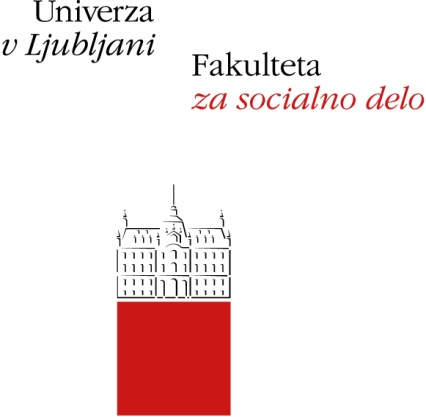 Doktorski študijski program 3. stopnje Humanistika in družboslovjePRIJAVA TEME DOKTORSKE DISERTACIJEŠtudent/ka:       Vpisna številka:      Ulica in hišna številka:       Poštna številka in kraj:      Telefonska številka:      Elektronski naslov:      Prijavljam temo doktorske disertacije z naslovom: (delovni naslov v slovenskem jeziku:)       (delovni naslov v angleškem jeziku:)      Mentor/ica (predlog):      Podatki o predlaganem / predlagani mentorju / mentorici: Šifra v SICRIS:       Št. doseženih točk v SICRIS (Z):       (vsaj 150) in A ½ več kot 03-5 referenc s področja teme doktorske disertacije: 1)      2)      3)      4)      5)      Somentor/ica (predlog):      Podatki o predlaganem / predlagani so mentorju / mentorici: Šifra v SICRIS:       Št. doseženih točk v SICRIS (Z):       (vsaj 150) in A ½ več kot 03-5 referenc s področja teme doktorske disertacije: 1)      2)      3)      4)      5)      Datum:             Podpis študenta / študentke: ________________________________ SOGLASJE PREDLAGANE/GA (SO)MENTORICE / MENTORJA Soglašam s predlogom mentorja / mentorice in somentorja / somentorice in z vsebino in strukturo dispozicije. Podpis mentorja / mentorice: ___________________________ Datum: __________________Podpis somentorja / somentorice: ___________________________ Datum: _______________IZPOLNI PISARNA ZA PODIPLOMSKI ŠTUDIJ Sprejeto dne: _____________________ Podpis: ___________________________ Prijava teme doktorske disertacije mora obsegati:1. Natipkano, natisnjeno in lastnoročno podpisano vlogo, naslovljeno na Senat Fakultete za socialno delo. V vlogi študentka:zaprosi za sprejem prijave teme doktorske disertacije; predlaga področje, na katerem želi pridobiti doktorski naslov;lahko vloži prošnjo za pisanje doktorske disertacije v angleškem jeziku v skladu s Statutom UL. Zaprosi lahko, če je tujka, če je tujka študentkina mentorica ali somentorica ali, če je tujka članica KSDŠ; lahko poda namero, da bo disertacijo napisala na podlagi izvirnih znanstvenih člankov;navede, ali je za raziskovalno delo, načrtovano v okviru doktorske disertacije, potrebno soglasje Komisije za etiko Fakultete za socialno delo.2. Življenjepis, s poudarkom na znanstvenem in raziskovalnem delu (strokovni življenjepis), vključno z datumom prvega vpisa na doktorski študij;3. Seznam objavljenih znanstvenih in strokovnih del (bibliografijo);4. Dispozicijo doktorske disertacije, kot je opredeljena v 41. členu5. Soglasje študijske mentorice in morebitne somentorice s prijavljeno temo doktorske disertacije (izpolnjen obrazec).6. Soglasje Komisije za etiko Fakultete za socialno delo, če je to potrebno.Vsa potrebna dokumentacija za sprejemanje teme doktorske disertacije mora biti napisana v slovenskem jeziku. Dispozicija doktorske disertacije je lahko, če so za to podani utemeljeni razlogi (študentka, mentorica, somentorica ali članica KSDŠ je tujka), napisana v angleškem jeziku.Prijavo teme (brez obrazca za vsebinsko prijavo teme doktorske disertacije) je treba oddati tudi v elektronski obliki na CD-ju! Struktura, vsebina, obseg in jezik dispozicije doktorske disertacijeDispozicija doktorske disertacije mora obsegati:predlog naslova disertacije v slovenskem in angleškem jeziku, znanstveno področje teme doktorske disertacije, pregled ožjega znanstvenega področja in opis vsebine, ki jo bo študentka obravnavala, opredelitev raziskovalnega problema, ki obsega: - prikaz dosedanjih raziskav na področju teme, - jasno predstavljene hipoteze oziroma raziskovalna vprašanja s kratko obrazložitvijo, - zasnovo raziskav in opis metod raziskovanja, - opredelitev pričakovanih rezultatov in izvirni prispevek k znanosti,- seznam relevantne literature s področja teme. Dispozicija doktorske disertacije mora biti urejena v skladu z navodili za pisanje in oblikovanje strokovno-znanstvenih del FSD (Urejanje študijskih besedil) in obsegati od 3 do 5 strani (brez virov).Če je študentka ob prijavi teme doktorske disertacije predložila prošnjo za pisanje doktorske disertacije v angleškem jeziku, mora biti dispozicija doktorske disertacije napisana v angleškem jeziku in prevedena v slovenščino. Če je študentka tujka, je lahko dispozicija napisana le v angleškem jeziku.PRILOGA 2IZJAVA O AVTORSTVUSpodaj podpisani/-a študent/-ka _______________, vpisna številka _______________, avtor/-ica pisnega zaključnega dela študija z naslovom: ___________________________________IZJAVLJAM1. Obkrožite eno od variant a) ali b)da je pisno zaključno delo študija rezultat mojega samostojnega dela;da je pisno zaključno delo študija rezultat lastnega dela več kandidatov in izpolnjuje pogoje, ki jih Statut UL določa za skupna zaključna dela študija ter je v zahtevanem deležu rezultat mojega samostojnega dela; 2. da je tiskana oblika pisnega zaključnega dela študija istovetna elektronski obliki pisnega zaključnega dela študija;3. da sem pridobil/-a vsa potrebna dovoljenja za uporabo podatkov in avtorskih del v pisnem zaključnem delu študija in jih v pisnem zaključnem delu študija jasno označil/-a;4. da sem pri pripravi pisnega zaključnega dela študija ravnal/-a v skladu z etičnimi načeli in, kjer je to potrebno, za raziskavo pridobil/-a soglasje etične komisije; 5. soglašam, da se elektronska oblika pisnega zaključnega dela študija uporabi za preverjanje podobnosti vsebine z drugimi deli s programsko opremo za preverjanje podobnosti vsebine, ki je povezana s študijskim informacijskim sistemom FSD; 6. da na UL neodplačno, neizključno, prostorsko in časovno neomejeno prenašam pravico shranitve avtorskega dela v elektronski obliki, pravico reproduciranja ter pravico dajanja pisnega zaključnega dela študija na voljo javnosti na svetovnem spletu prek Repozitorija UL;7. [za zaključna dela na 3. stopnji študija, sestavljena iz člankov] da sem od založnikov, na katere sem prej izključno prenesel/-la materialne avtorske pravice na člankih, pridobil/-a potrebna soglasja za vključitev člankov v tiskano in elektronsko obliko disertacije. Soglasja UL omogočajo neodplačno, neizključno, prostorsko in časovno neomejeno hranjenje avtorskega dela v elektronski obliki in reproduciranje ter dajanje disertacije na voljo javnosti na svetovnem spletu prek Repozitorija UL8. da dovoljujem objavo svojih osebnih podatkov, ki so navedeni v pisnem zaključnem delu študija in tej izjavi, skupaj z objavo pisnega zaključnega dela študija.V/Na: ________________________Datum:_______________________								Podpis študenta/-ke:								___________________STATEMENT OF AUTHORSHIPI, the undersigned student _______________, registration number _______________, the author of the written final work of studies, entitled:___________________________________DECLARE1. The following [choose a) or b)]:The written final work of studies is a result of my independent work.The written final work of studies is a result of own work of more candidates and fulfils the conditions determined by the Statute of UL for joint final works of studies and is a result of my independent work in the required share.2. The printed form of the written final work of studies is identical to the electronic form of the written final work of studies.3. I have acquired all the necessary permissions for the use of data and copyrighted works in the written final work of studies and have clearly marked them in the written final work of studies.4. I have acted in accordance with ethical principles during the preparation of the written final work of studies and have, where necessary, obtained agreement of the ethics commission.5. I give my consent that the electronic form of the written final work of studies can be used for the detection of content similarity with other works, using similarity detection software that is connected with the study information system of the faculty. 6. I transfer to the UL – free of charge, non-exclusively, geographically and time-wise unlimited – the right of saving the work in the electronic form, the right of reproduction, as well as the right of making the written final work of studies available to the public on the world wide web via the Repository of UL.7. [for final work of studies, composed of articles, at 3rd cycle postgraduate studies] I have acquired from publishers, to which I have previously exclusively transferred material copyright for articles, all the necessary permissions for the inclusion of articles in the printed and electronic forms of the dissertation. The permissions enable the UL – free of charge, non-exclusively, geographically and time-wise unlimited – to save the work in the electronic form and its reproduction as well as to make the dissertation available to the public on the world wide web via the Repository of UL. 8. I give my consent to publication of my personal data that are included in the written final work of studies and in this declaration, together with the publication of the written final work of studies. In/At: ________________________Date:_______________________								Student's signature:								___________________PRILOGA 3Javna predstavitev teme doktorske disertacije – navodilaDoktorandka predstavi temo doktorske disertacije pred Komisijo za spremljanje doktorske študentke (v nadaljevanju KSDŠ), mentorico in morebitnim somentorico in raziskovalno javnostjo.Predstavitev teme se lahko izvede le, če so navzoči vsi članice komisije. Če je članica komisije tujka, se organizira videokonferenca. Zgolj v primeru, da izvedba te ni možna, se lahko seminar izvede, ko članica komisije iz tujine posreduje svoje mnenje v pisni obliki. Predstavitev vodi prodekanja za raziskovanje, razvoj in doktorski študij (ob njeni odsotnosti skrbnica programa, ob odsotnosti skrbnice programa pa predsednica KSDŠ).Pred predstavitvijo teme morajo vse članice komisije pripraviti pisno mnenje o dispoziciji, ki ga posredujejo v Referat za podiplomski študij najmanj 3 delovne dni pred predstavitvijo. Pisna mnenja so sestavni del zapisnika o predstavitvi. Namen: Na predstavitvi teme se preverja ustreznost raziskovalnega projekta, ki ga je doktorandka predložila v obliki dispozicije senatu Fakultete za socialno delo. Doktorandka predstavi teoretske temelje preučevane tematike, raziskovalni načrt z raziskovalnimi vprašanji, metode iskanja odgovorov oziroma načrt raziskave. Doktorandka pojasni tudi pričakovano znanstveno izvirnost in relevantnost svojega dela.Oblika: Predstavitev se izvede tako, da doktorska kandidatka v 20 minutah predstavi raziskovalni načrt, pri tem pa lahko uporablja multimedijsko ponazoritev. Po predstavitvi predsednica KSDŠ povabi mentorico in morebitno somentorico, da podata mnenje o temi doktorske disertacije. Nato članice komisije za oceno ustreznosti teme zastavljajo konstruktivna vprašanja oz. podajajo mnenja/pripombe o znanstveni relevantnosti teme, raziskovalnem vprašanju, teoretsko konceptualnem okviru, metodološko raziskovalnem načrtu, prispevek k znanosti in ustreznosti predlaganega naslova ter presodijo, ali je treba pridobiti soglasje komisije, pristojne za etiko na raziskovalnem področju. Kandidatka sodeluje v razpravi.Sledijo vprašanja publike, in sicer vabljenih profesorjev/-ic ter doktorskih kandidatov/-tk (navedeni pred seminarjem dobijo dispozicijo po elektronski pošti). Čas trajanja: do dve šolski uriNadaljnji postopek:Po predstavitvi se komisija skupaj s kandidatko dogovori o tem, ali je predložena dispozicija ustrezna (v tem primeru komisija v predpisanem roku soglasno napiše pozitivno poročilo) ali pa jo je treba popraviti oz. dopolniti. V tem primeru članice komisije kandidatki določijo rok za oddajo popravljene oz. dopolnjene dispozicije ter sprejmejo sklep o morebitni ponovitvi seminarja. KSDŠ pripravi zapisnik o predstavitvi, ki vključuje morebitne pripombe ter rok za dopolnitev predloga teme doktorske disertacije, in ga podpiše. Rok za dopolnitev predloga teme je do 30 dni, v primeru večjega obsega popravkov pa 90 dni.Predsednica KSDŠ koordinira delo članic komisije in pripravi skupno oceno ustreznosti teme. Ocena je praviloma skupna, članica komisije lahko poda svoje mnenje tudi ločeno. Če je članica komisije tujka, ki ne razume slovenskega jezika, se priložita poročili v slovenskem in angleškem jeziku.KSDŠ v enem mesecu od predstavitve teme doktorske disertacije oziroma po oddaji dopolnjene dispozicije doktorske disertacije predloži oceno o ustreznosti teme doktorske disertacije KDŠ v obravnavo. Iz pisne ocene o ustreznosti teme doktorske disertacije morata biti razvidna aktualnost teme in pričakovani prispevek k znanosti.Ocena ustreznosti teme doktorske disertacije vsebuje:Poročilo mora vsebovati: naslov predlagane teme doktorske disertacije v slovenskem in angleškem jeziku; oceno ustreznosti predlaganega naslova teme in področja disertacije s predvideno vsebino, če je treba, vključuje tudi predlog spremembe naslova; oceno predlagane teme doktorske disertacije ter osvetlitev njene znanstvene relevantnosti; oceno ustreznosti hipotez oziroma raziskovalnih vprašanj; oceno ustreznosti predvidenih metod raziskovanja in njihovo izvedljivost; oceno, ali v predlogu za odobritev teme navedena literatura ustrezno podpira predlog raziskav, ki jih študent namerava izvesti v okviru disertacije; sklep, v katerem sta navedena in utemeljena ocena in področje, na katerem bo lahko pridobljen doktorat znanosti; jasno razvidno mnenje članov KSDŠ, ali je predlagana tema doktorske disertacije zastavljena tako, da se lahko od nje pričakuje samostojen in izviren prispevek k znanstvenemu področju; oceno ustreznosti mentorice in morebitnega somentorice;mnenje, ali je namera o pisanju dispozicije v obliki izvirnih znanstvenih člankov utemeljena in uresničljiva;mnenje, ali je treba pridobiti soglasje Komisije za etiko na raziskovalnem področju;oceno ustreznosti načrta ravnanja z raziskovalnimi podatki;datum in podpise članov KSDŠ, ki ocenjujejo ustreznost teme. Oceno o ustreznosti teme doktorske disertacije obravnava KDŠ najpozneje v dveh mesecih in senatu FSD predlaga:da potrdi pozitivno oceno KSDŠ o ustreznosti teme,študentki določi rok, v katerem mora predlagano temo spremeniti, dopolniti ali kako drugače upoštevati pripombe iz poročila KSDŠ, zavrne predlog teme v primeru negativne ocene.Ko senat fakultete sprejme pozitivno oceno o ustreznosti teme doktorske disertacije, FSD pošlje povzetek dispozicije Senatu UL v potrditev.KSDŠ po roku, ki ga študentki določi senat za spremembo oziroma dopolnitev predloga teme doktorske disertacije, pregleda dopolnjen predlog teme in predloži novo pisno oceno o ustreznosti teme na prvo naslednjo sejo senata. Če študentka v roku ne odda dopolnjenega predloga teme, se upoštevajo prvotna poročila KSDŠ. Če senat sprejme negativno oceno KSDŠ, zavrne predlog teme in se postopek konča. Študentka iste teme ne more ponovno predložiti.PRILOGA 4II. Javna predstavitev (po oddaji nevezanih izvodov doktorske disertacije) – navodilaPredstavitev se lahko izvede le, če so navzoče vse članice komisije. Če je članica komisije tujka, se organizira videokonferenca. Zgolj v primeru, da izvedba te ni možna, se lahko predstavitev izvede, ko članica komisije iz tujine posreduje svoje mnenje v pisni obliki. Predstavitev vodi prodekanja za raziskovanje, razvoj in doktorski študij (ob njeni odsotnosti skrbnica programa, ob odsotnosti skrbnice programa pa predsednica KSDŠ).Članice komisije do predstavitve pripravijo pisne napotke, ki so še potrebni za izboljšavo doktorske disertacije. Pisne napotke posredujejo v Referat za podiplomski študij najmanj 3 delovne dni pred predstavitvijo. Mnenja so sestavni del zapisnika o predstavitvi. Namen: Druga predstavitev je namenjena pripravi na končni javni zagovor doktorske disertacije v skladu s 56. členom Pravilnika o študiju na programu tretje stopnje. Kandidatka lahko pristopi k drugi predstavitvi, ko mentorica oz. somentorica poda pisno izjavo o primernosti disertacije za oddajo (poseben obrazec) in ko odda nevezane izvode za članice KSDŠ. Na predstavitvi se predstavi celoten raziskovalni postopek in preliminarne rezultate raziskovalnega projekta. Predstavitev mora podati dokončna napotila kandidatki pred oddajo vezanih izvodov doktorske disertacije.Oblika: Kandidatka v 20 minutah predstavi svoje ugotovitve s pomočjo multimedijske ponazoritve. Kandidatka na kratko predstavi tudi izhodišča prijave teme doktorske disertacije oz. poda kratko informacijo o opravljenem delu od prijave teme do sklepov doktorske disertacije. Vsaka članica KSDŠ predstavi morebitne napotke, ki so še potrebni za izboljšavo končne verzije doktorske disertacije. Prodekanja, ki vodi predstavitev, v skladu z razpoložljivim časom (predstavitev traja do dve šolski uri) pozove k vprašanjem tudi publiko. Publika ima v tem primeru dostop do povzetka disertacije, ki ga mora kandidatka predložiti v elektronski obliki v Referat za podiplomski študij ob oddaji nevezanih izvodov. Nadaljnji postopek: Po predstavitvi se KSDŠ skupaj s kandidatko dogovori o tem, ali je predložena disertacija ustrezna ali pa jo je treba popraviti oz. dopolniti. Če so potrebne večje spremembe, članice komisije kandidatki določijo rok za oddajo popravljene oz. dopolnjene disertacije ter sprejmejo sklep o morebitni ponovitvi predstavitve. Članice komisije napišejo ločene ocene doktorske disertacije v roku dveh mesecev po javni predstavitvi oz. po roku, določenem za popravke, in predložijo pisna poročila o oceni disertacije Senatu FSD. Skupaj z oceno disertacije članice KSDŠ oddajo tudi mnenje o ustreznosti objavljenega ali v objavo sprejetega članka.Poročilo o oceni doktorske disertacije obsega: naslov doktorske disertacije; ime in priimek študentke; ime študijskega programa in področja; sestavo KSDŠ in datum imenovanja; datum prejetja predložene doktorske disertacije; analizo disertacije, v kateri članica KSDŠ oceni izvirnost študentkinega prispevka v obliki teh točk: - kratke predstavitve strukture disertacije, - kratke analize in ocene uporabljenih metod, - ocene potrditve oziroma zavrnitve oblikovanih hipotez oziroma raziskovalnih vprašanj, - ocene izvirnosti sklepov in vrednosti novih dognanj, - morebitnih posebnosti disertacije, - ocene stilistične in jezikovne ravni disertacije; podrobne ocene izvirnosti prispevka k znanosti; povzetek prednosti in morebitnih pomanjkljivosti doktorske disertacije – članica KSDŠ v sklepu Senatu FSD predlaga potrditev, dopolnitev ali zavrnitev disertacije; sklepno oceno in ugotovitev, ali je možen zagovor doktorske disertacije;datum izdelave poročila; podpis člana KSDŠ. Poročilo je praviloma napisano v slovenščini, v angleškem jeziku pa, če je disertacija napisana v angleškem jeziku.